НАРУЧИЛАЦКЛИНИЧКИ ЦЕНТАР ВОЈВОДИНЕул. Хајдук Вељкова бр. 1, Нови Сад(www.kcv.rs)ОБАВЕШТЕЊЕ О ЗАКЉУЧЕНОМ УГОВОРУ У ПОСТУПКУ ЈАВНЕ НАБАВКЕ БРОЈ 80-18-O, партија 2 Врста наручиоца: ЗДРАВСТВОВрста предмета: Опис предмета набавке, назив и ознака из општег речника набавке: Специјалне латекс рукавице33140000 – медицински потрошни материјал 33141420 – хируршке рукавицеУговорена вредност: без ПДВ-а 223.689,00  динара, односно 268.426,80 динара са ПДВ-омКритеријум за доделу уговора: економски најповољнија понудаБрој примљених понуда: 1Понуђена цена: Највиша:  223.689,00 динараНајнижа:  223.689,00 динараПонуђена цена код прихваљивих понуда:Највиша:  223.689,00 динараНајнижа:  223.689,00 динараДатум доношења одлуке о додели уговора: 24.05.2018.Датум закључења уговора: 15.06.2018.Основни подаци о добављачу:„Farmalogist“ д.о.о.	, ул. Миријевски булевар бр. 3, БеоградПериод важења уговора: до дана у којем добављач у целости испоручи наручиоцу добра, односно најдуже годину дана.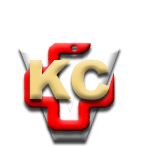 КЛИНИЧКИ ЦЕНТАР ВОЈВОДИНЕ21000 Нови Сад, Хајдук Вељка 1, Србија,телефон: + 381 21 487 22 05; 487 22 17; фаx : + 381 21 487 22 04; 487 22 16www.kcv.rs, e-mail: uprava@kcv.rs, ПИБ:101696893